CURRICULUM VITAE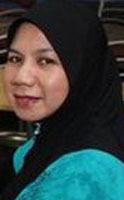 Name				:	Daliah KhalidE mail	 address		:	liyakhalid@gmail.comMobile no.			:	+6014 3960412Address			:	No. 2, Jalan Tiara Setiawangsa 3					Taman Tiara Setiawangsa 54200 Kuala LumpurMalaysia.Services			:	Translation and EditingLanguage pair		:	English to Malay/ Malay to EnglishCredentials	:	i. 	Certificate in Translation from The Malaysia  Institute of Translation and Books (Certificate no.1585).                                                     ii. 	Certificate in Editing from Institute of                                                          	Translation and Books Malaysia (Certificate                                                          	no. 1939)            Area of specialization	:	Human Resource, Science and Technology,                                                       Bussiness, Management, Mass Communication,                                                       Advertising, Social Science, International Relation,                                                       Language, Tourism, Hospitality, Sports, Technical/Skills                                                       Training.               Translation Capabality	:	2000 - 2500 words in 24 hoursTranslation Experience	:	i.	More than 15 years translating reports,                                                                  Contracts and agreements,                                                                                                                  Research findings, working papers,                                                       Meetings’ documents,  articles,  proposals                                                       papers, intervention notes, speeches in both                                                        English and Malay as part of work                                                       assignments.                                                 ii.	Became full time freelance translator since January 2014.Language proficiency	:	i.	Native speaker of Malay and an expert user                                                                  of English.                                                       ii        Educated in English from primary school up                                                                  to tertiary Education.		iii.	Stayed and studied in United State of                                                                  America for 2 years.                                                        iv.       Worked as Director of International                                                                 Affairs Division which requires good                                                                 commmand of English both speaking and                                                                 writing and strong ability to translate and                                                      interprate from English to Malay and from Malay to English...Education	:	i.	Msc. Human Resource Administrtaion			University of Scranton USA.	:     	ii.	Bachelor Degree in Sociology, University                                                                  Malaya, Malaysia.Work Experience	:	i.	Contract and Procurement Officer at Yellow                                                                  Pages Malaysia.		ii.	Research Officer at Ministry of Culture and                                                                  Tourism Malaysia.                                                      iii.	Deputy Director of International Affairs,                                                                  Ministry of Culture and Tourism Malaysia.		iv.	Head of Youth and Entrepreneurship                                                                  Sector, Ministry of Youth and Sports,                                                                  Malaysia.		v.	Head of Youth Skill Development Sector,                                                                  Ministry of Youth and Sports, Malaysia.		vi.	Director of Youth Development Division			Ministry of Youth and Sports Malaysia.		vii.	Director of International Affairs Division                                                                  Ministry of Youth and Sports Malaysia.